 Fiche de demande préalable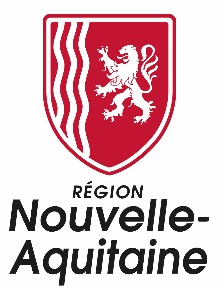 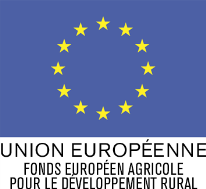 (tous dispositifs d’aide aux Industries agroalimentaires)Maj le 13/09/2019A transmettre par mail au service agroalimentaire : iaa@nouvelle-aquitaine.frJe certifie exact les éléments ci-dessus.	Date :      /       /                 Nom, prénom et qualité du signataire : _______________________________________________________(Dûment habilité à engager la structure et à signer le présent document)				Signature : RAISON SOCIALE(Entreprise portant le projet)______________________________________________________________________Siret : |__|__|__|__|__||__|__|__|__|     |__|__|__|__|__|  Joindre une copie du Kbis de moins de 3 mois.Contact(personne en charge du suivi du projet)Nom: _____________________________	Prénom : _________________________Fonction : ______________________________________________________________Téléphone : fixe _____________________	mobile ___________________________Mail : _________________________________________________________________Adresse administrative(échanges de courrier)N° & Libellé de la voie: ___________________________________________________Complément d'adresse:___________________________________________________Code postal : |__|__|__|__|__|  Commune :__________________________________Effectif de l’entrepriseETP (Equivalent Temps Plein) : _______ dont CDI : ______Nombre de contrats d’apprentissage ou de professionnalisation (moins de 26 ans) en cours : ______________Taille de l'entrepriseRèglement (UE) n° 651/2014 de la Commission du 17 juin 2014  Petite Entreprise (PE) : <50 personnes ET CA<=10M€ ou Bilan<=10M€ ET Autonome*  Moyenne entreprise (ME) : <250 personnes ET CA<=50M€ ou Bilan<=43M€ ET Autonome*  Grande Entreprise (GE) : non PE ET non ME  Entreprise de Taille Intermédiaire (ETI) : GE ET <5 000 salariés ET CA<=1,5 Mds€ ou Bilan<=2Mds€Capital social(derniers comptes certifiés par l’expert-comptable & le commissaire aux comptes)Montant du capital social (€) : _______________________________________Principales Filiales & participations : Chiffre d’Affaires (derniers comptes certifiés par l’expert-comptable & le commissaire aux comptes)Montant du chiffre d’affaires (€) :________________________________________Répartition du CA par catégorie d’activité : Répartition du CA par circuit de commercialisation : Certification qualité et/ou environnementale(ISO 14001,9001, AFAQ 26000, IFS, BRC, etc.)Matières premièresutilisées/transforméesSignes officiels de qualité(AOC, AOP, IGP, AB, etc.)Entreprise en difficulté ?  Oui                                                    NonAides régionales ?La société a-t-elle déjà reçu des aides régionales ?       Oui    NonSont-elles soldées?       Oui    NonIntitulé du projet______________________________________________________________________Description du projet d’investissementsur lequel une aide publique est sollicitéeSi disponible, fournir en document séparé un tableau prévisionnel des investissements envisagés.Type de financementEmprunt, Crédit-bail, Autofinancement …Localisation du projet(si différent du siège)Code postal : |__|__|__|__|__|  Commune : __________________________________Planning prévisionneldu projetDu ___ / ___ / ______ 	au ___ / ___ / ______Ce projet est-il déjà engagé ? (bon de commande accepté, versement d’acompte, etc.)  Oui    NonSi oui, qu’est-ce qui a déjà été réalisé ? dépôt permis de construire, commandes … Montant total de la subvention publique (dont Fonds Européens)sollicitée pour ce projet  Subvention      Prêt public                              __________________________€    Création d’emplois Ce projet entraînera-t-il la création d’emplois supplémentaires dans l’entreprise ?       Non      Oui combien ? : _____________Effet de levier de l’aideJustifiez votre demande d’aide publique.________________________________________________________________________________________________________________________________________________________________________________________________________________________________________________________________________________________